Bidragets titel – Sikta på max 12 ord, 
Arial 17 pt, fet, centreradFörfattare, Författare, Författare, osv (Arial, 11 pt, fet stil, centrerad) Lärosäte och Institution (Arial, 11 pt, centrerad)  eller vid olika affiliering:Författare1, Författare2, Författare1,3, osv (Arial, 11 pt, fet stil, centrerad) 1Författare 1:s Lärosäte och Institution (Arial, 11 pt, centrerad) 
2Författare 2:s Lärosäte och Institution, osvSAMMANFATTNINGSikta på 150–250 ord, i ett stycke. Använd inga referenser i sammanfattningen. Tips på vad sammanfattningen kan ta upp: Introducera ämnet för bidraget och varför det är viktigt. Förklara problemet och ev. vilka specifika frågor bidraget adresserar. Ange hur ni har tagit er an frågan. Nämn något om de viktigaste resultaten. Förklara vad vi kan lära oss (förstå och/eller använda) av arbetet.NyckelordNormalt 3 till 6 nyckelord, med kommatecken emellan och punkt sist. Rubriknivå 1För rubriker på den första nivån används formatmallen Heading 1/Rubrik 1. Dessa inställningar finns i formatmallen:  Arial 11 pt, fetstil och versaler. Radavståndet ovanför rubriken är 24 pt och 8 pt nedanför.Använd formatmallen Normal för brödtexten. Dessa inställningar finns i formatmallen: Arial, 11 pt. Texten är justerad för rak höger- och vänstermarginal. Enkelt radavstånd och radavståndet nedanför stycke är 8 pt.Vi rekommenderar att bidragen håller sig till max 10 sidor. Det går att skriva längre där så är befogat av innehållet, men tänk på att skriva effektivt så att bidraget är behagligt att läsa.Använd inte sidnummer då de kommer att läggas till av arrangörerna vid produktionen av konferensens proceedings. Sidfoten ska innehålla information om konferensen som nedan.Rubriknivå 2 Rubriker på den andra nivån, använd formatmallen Heading 2/Rubrik 2. Dessa inställningar finns i formatmallen:  Arial 11 pt, fetstil. Radavståndet ovanför rubriken är 12 pt och 8 pt nedanför.Rubriknivå 3 är kursivRubriker på den tredje nivån, använd formatmallen Heading 3/Rubrik 3. Dessa inställningar finns i formatmallen:  Arial 11 pt, kursiv stil. Radavståndet ovanför rubriken är 12 pt och 8 pt nedanför.TabellerDet går bra att formatera tabeller efter behov, men tänk på läsbarheten och var konsekvent genom hela bidraget. Tabell 1 är ett exempel på hur tabeller typiskt kan formateras. Titeln kommer före tabellen, med en blank rad emellan. Centrera titel och tabell. Referera till tabellen i texten (Tabell 1).Tabell 1. Sveriges största sjöar.FigurerFigurer ska centreras med referens (figur X) och bildtext under. Alla figurer måste refereras i texten (se figur 1).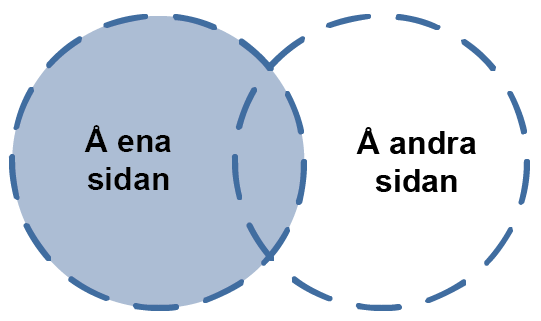 Figur 1. Upplevda valmöjligheter och beslutsångest (Edström & Johansson, 2022).Om referenserVi använder ett enkelt APA format. I referenslistan nedan finns länk till en enkel guide hos American Psychological Association (2022). Referenser i textenI den löpande texten, skriv antingen författare och årtal inom parentes (Edström & Johansson, 2022), eller referera så här till Edström och Johansson (2022). ReferenslistaReferenslistan (se nedan) ska vara i alfabetisk ordning. Använd Arial 10 punkter. Radavståndet är enkelt, men det ska vara 6 punkter avstånd mellan referenserna (meny: Format / Paragraph… / Spacing After: 6). AcknowledgementsHär tackar vi dem som bidragit på olika sätt och deklarerar förhållanden som har betydelse för arbetet. Vi som gjort den här mallen vill deklarera att vi kopierat och modifierat den som utvecklats inom CDIO-initiativet (Crawley et al., 2014).RefterenserAmerican Psychological Association. (2022). APA Style Common Reference Examples Guide. Retrieved at: https://apastyle.apa.org/instructional-aids/reference-examples.pdf Crawley, E. F., Malmqvist, J., Östlund, S., Brodeur, D. R., & Edström, K. (2014). Rethinking engineering education: The CDIO Approach. Springer, Cham.Edström, K., & Johansson, P. (2022). Det var vi som gjorde mallen. Eget förlag, Mälardalen.Om författarnaDenna sektion börjar på en ny sida. Presentera varje författare i varsitt stycke. Ange kompletta kontaktuppgifter för den korresponderande författaren. För att vara med i proceedings måste författarna ge Creative Commons version 4.0 licens (följ länken nedan för att se vad det innebär). Kristina Edström är universitetslektor i Ingenjörsutbildningens utveckling på KTH. Hon är civilingenjör från Chalmers, och Tekn. Dr. från KTH i Teknik och lärande. Hon hade äran att arrangera den första utvecklingskonferensen för Sveriges ingenjörsutbildningar redan 2008 på KTH, och har hittills varit på samtliga konferenser. Pedher Johansson är universitetslektor och pedagogisk utvecklare på BTH. Han har en magisterexamen i datavetenskap från Umeå Universitet. Om allt går som det ska ser han fram emot att arrangera den 10:e utvecklingskonferensen 2025 på BTH.Corresponding authorArea, km2Max djupVänern5330106Vättern1900128Mälaren 114064Hjälmaren48020Kristina Edström
KTH
Institutionen för lärande
100 44 Stockholm
kristina@kth.se
This work is licensed under a Creative Commons Attribution-NonCommercial-NoDerivatives 4.0 International License.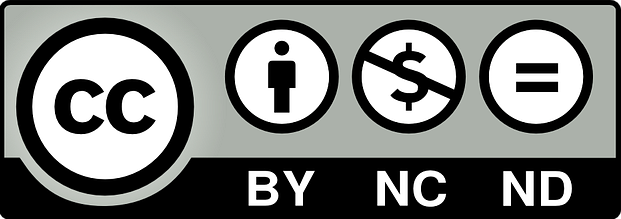 